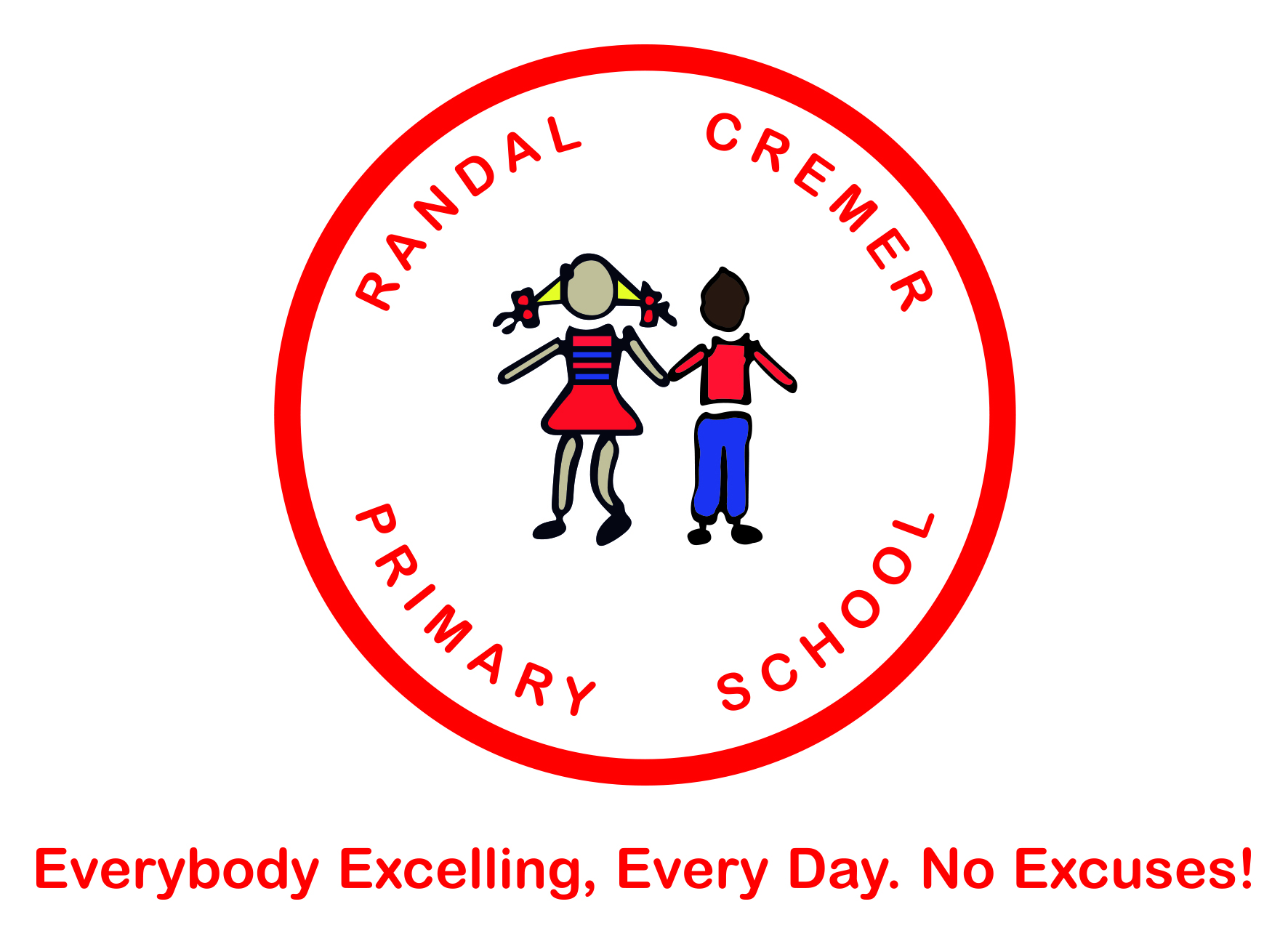 RANDAL CREMER PRIMARY SCHOOLGOVERNOR INDUCTION BOOKLETIntroduction: Welcome to your new governor induction booklet for Randal Cremer Primary School. This helps to explain the roles and responsibilities of being a governor, how the governing body is structured in our school and how the governing body carries out its duties. This booklet includes the following: The responsibilities of a governor The different types of governor The responsibilities of the Head, Leadership Team & Chair of Governors Being an effective governor The governing body membership and structure Useful terms and abbreviations Relevant supporting information ( eg  our ethos, values, policies, curriculum, governor information, news, updates, term dates, photo gallery, contact details etc) can be found on the school website:https://www.randalcremer.hackney.sch.ukMany new governors feel quite bemused during their first meetings and some feel unprepared for the barrage of papers/ electronic info with which they are greeted. In order to be effective, every governor needs some basic knowledge about their school and needs to be able to set this against a wider understanding of education. For both new and experienced governors there are training courses run by the Hackney Learning Trust. All governors are encouraged to take advantage of the training on offer. These courses are free of charge to governors. In addition, the Chair of Governors will meet you to answer any questions or concerns you may have and you will have the opportunity to “twin” with another more experienced governor.What School Governors Do ?The school governing body plays a strategic role in the development of the school but does not become involved in the day to day management issues. The governors help to set and maintain the broad framework within which the Head Teacher and the staff run the school. This framework includes Randal Cremer’s vision and strategic priorities. It also includes responsibility for setting and modelling its culture, values and ethos. The government in Spring 2019 in its notes to governors stated:Every effort should be made to ensure the organisation’s ethos promotes the fundamental British values of democracy, the rule of law, individual liberty, and mutual respect and tolerance for those with different faiths and beliefs; and encourage students to respect other people, with particular regard to the protected characteristics set out in the Equality Act 2010 and accompanying guidance. The board should ensure that this ethos is reflected and implemented effectively in school policy and practice and that there are effective risk assessments in place to safeguard and promote students’ welfare. The governing body acts as a critical friend, providing the head with support, advice and information but is also prepared to challenge. The governors monitor and evaluate the school’s effectiveness and that is why governors are prepared to ask challenging and sometimes difficult questions.The head and staff are accountable to the governing body for the school’s performance and, in turn, the governing body is accountable to all stakeholders on the school’s overall performance and progress.Again 2019 government advice states:All boards should assure themselves that mechanisms are in place for their organisation to engage meaningfully with all parents and carers. Parents and carers should be able to use these mechanisms to put forward their views at key points in their child's education. Boards should aim to build productive relationships, not only with parents and carers but also with the local community to create a sense of trust and shared ownership of the organisation’s strategy, vision and operational performance. Specific responsibilities of the Governing Body: set the overall budget for the school decide on the number of staff decide on the level of pay for teachers help to decide the priorities for the school when the school development plan is being reviewedensure the national curriculum is taught to all pupils set targets for pupil achievement publish national test and exam results compare the performance of their school to similar schools receive information about the quality of teaching in the school have a published strategy for dealing with parental complaints and concerns ensure health and safety issues are addressed set the times of school sessions consult the Head Teacher when making decisions ask challenging questions help develop school policies and procedures consider the repair and maintenance of school buildings consider the use of school premises outside school hours Appoint committees of governors to look at specific issues such as finance, staffing, curriculum and premises. Governing Bodies Don’t: inspect the school report on the quality of teaching after visiting the school authorise all expenditure share concerns about staff capability decide on how pupils are taught different subjects have the right to exclude a pupil write the school’s policies on their own rubberstamp recommendations from the Head Teacher automatically approve all apologies for absence for meetings sent by governors need to be aware of the performance objectives which had been set for individual teachers write the OfSTED action The key responsibilities of the Head Teacher are: the internal organisation, management and control of the school Performance Management of all staff formulating aims, objectives and policies for the governing body to consider adopting advising on and implementing the governing body strategic framework giving governors the information they needed to help the school raise its standards reporting on progress at each Resources meeting The key responsibilities for the Leadership Team are: to support the head teacher in the day to day running of the school to oversee specific curriculum areas  and colleagues who deliver these subjects.The Chair of Governors is responsible for: (as listed by OfSTED) giving a clear lead in organising the governing bodies work, delegate and ensure other governors are fully involved manage meetings effectively keep other governors fully informed hold regular meetings with the Head Teacher co-operate with other agencies to support school improvement The Chair has a pivotal role to play in helping the governing body work as a team. The Chair must have a clear view of the governing body and understand the shared visions for the school and know how that vision is to be achieved. Being a school Governor, What Makes an Effective School Governor? you care about improving children’s educational attainment you want to work as part of a team and can value and respect the contribution made by different people you are willing to listen, learn and to ask questions you are open to ideas and have a feel for what is important to people you are enthusiastic you can commit time and energy you will attend relevant training What Does the Effective Governor Need to be Familiar With? the recent history of the school the type of school and the nature of the pupil intake the number of pupils on roll and projected future numbers how the school is staffed, organised and managed the status of the school budget the contents of the school development plan the curriculum provided at the school the range of extracurricular activities on offer and the nature of any extended services the school policies how the school communicates with parents, other schools and the community the layout of the buildings, grounds, their suitability and state of repair How Much Time Do Governor’s give? A governor’s term of office is usually for four years, but as a volunteer you can resign at any time. Your main task is to attend meetings of the school governing body. Meetings of the full governing body normally take place once each term. Each committee normally meets once a term, but may meet more frequently depending upon current issues the committees are involved with. We actively encourage our Governors to visit school as part of their role in monitoring and evaluation to observe practice, meet with staff and to familiarise themselves with the school. Governors are  very welcome to attend school performances, events and some staff training. All Governors are encouraged to be aligned to at least one area within school and Governors on the Curriculum Committee link to a particular subject (Link Governors ).This gives governors an opportunity to build a relationship with staff and to champion this subject at meetings of the governing body which focus on curriculum development. We recognise that not all governors can visit school during the day due to work commitments. Be Prepared for a Meeting: read the papers before the meeting (- they are sent electronically)know who all the governors are make sure you have all the necessary papers ( in paper format or on your phone/ laptop etc) prepare your questions before the meeting Attendance Any governor who, without permission, is absent from meetings of the full governing body for a continuous period of six months will cease to be a governor. If you need to offer apologies for a meeting this should be done through the Chair or the clerk in advance. Confidentiality Governing body meetings are not open to the public. Visitors may attend by invitation but may be asked to leave if a confidential item is discussed. Governors observe confidentiality regarding proceedings of the governing body in meetings and from their visits to school as governors. How an individual governor votes should always be regarded as confidential. The minutes of any part of the meeting that are confidential should be kept separate. In the main confidential items will be those where the privacy of an individual needs to be respected. Governors and the law The intention of the law is that governors should be accountable and business should be transparent with any confidential items being kept to a minimum. Any old paper documents governors wish to dispose of should be shredded, given the sensitive nature of some of the information. Frequency, notice & duration of meetings Each year a Governors’ Work Plan is produced with dates and times of meetings for the year . You should receive your electronic papers for the formal full governing body meetings seven days before the meeting with the papers setting out details of the date, time and place. Committee meetings follow the same procedures.Agenda The agenda, which will be contained with your notification for the meeting, will list all the items that are to be discussed at the meeting. Consider the agenda carefully before the meeting and make notes where there are items of particular interest or importance to you or where you want to ask a question. You have the right to request that an item be placed on the agenda by contacting the Chair or clerk a few weeks before the meeting. If “Any Other Business” features on your agenda and you wish to raise an issue under this item you must discuss this with the Chair prior to the start of the meeting so the Chair can evaluate whether the meeting is an appropriate forum for the issue and can allow sufficient time for discussion. Quorum If a meeting of the governing body cannot be held for a lack of a quorum (50% of current membership) or has to be terminated on that account before all agenda items have been completed, the clerk must convene a further meeting as soon as reasonably practicable. If the governing body decide to terminate the meeting before all agenda items have been completed, it must first fix the date and time for a further meeting at which the outstanding items will be considered and must direct the clerk to convene that meeting accordingly. Register of Pecuniary Interests Governors and school staff have a responsibility to avoid any conflict between their business and personal interests and affairs and the interests of the school. Each Governor is required to complete this register each year. A copy for you to sign is included in the supporting information and needs to be returned to the head teacher the policy explains the process this is included. Minutes The clerk takes minutes of the meetings which are a record of what happens at that meeting with action points. How the Governing body is structured. The whole Governing Body will meet once each term for a formal business meeting which looks at current issues within the school, takes a report from the head teacher and also takes feedback from the committees. Whilst each Committee has a specific area of responsibility the support of other committees may need to be sought before decisions can be actioned. Each committee has a core membership and arranges its meetings within the group, however all governors are invites to attend committee meetings where they feel they wish to be involved in a specific issue. Curriculum Committee –curriculum/ data / tracking/ teaching & learning Resources – building / staffing/ finance/ pupil premium spend Useful terms and abbreviations A Admission limit the maximum number of pupils intended to be admitted into any year of a school AEN Additional Educational Needs. A wider term than SEN, attempting to recognise additional needs ACE Advisory Centre for Education. A non-profit making campaigning body, which provides educational advice to parents and others AGENDA The list of items of business for consideration at a meeting, shown in a suggested  order of discussionAMP Asset Management PlanAOB ( Any Other Business) The heading in the agenda to indicate business which can be raised by anyone at the close of a meeting,without being formally listed on the agenda. Should only be used for items of extreme urgency. The chair should be informed before the meeting starts that a governor wishes to raise an item. Appeals parents have the right of appeal against decisions relating to admission to schools, special educational provision and exclusion from school Appraisal the periodic reviewing of staff to identify their future needs in terms of training and staff development generally APR Annual Performance Review AQA Assessment and Qualifications Alliance. The largest examining board in the UK AST Advanced Skills Teacher Attainment target the knowledge, skills and understanding which pupils are expected to have by the end of each national curriculum key stage AT Attainment Target AWPU age weighted people unit. The sum of money allocated to the school for each pupil according to age. This is the basic unit of funding for the school B Ballot a method of voting, usually secret. Baseline assessment assessment of pupils’ attainment on entry Benchmarking the technique which permits the comparison of data between schools or different departments and schools to allow performance to be assessed. Best value replaces compulsory competitive tendering and confirms the need for all council services to be efficient, cost effective and responsive to client needs BEST Behaviour and Education Support Teams BIP Behaviour Improvement Programme Budget share the amount schools receive through the formula and for which the governing body has delegated responsibility under the local management of school (LMS) BME Black and Minority Ethnic BSF building schools for the future. A 10 to 15 year programme for the rebuilding or refurbishing of schools BV Best Value C CAF Common Assessment Framework CC Children’s CentreCAMHS Child and Adolescent Mental Health ServiceCapitation The sum of money set aside in the school budget for materials and equipmentCapital expenditure spending on building projects and large items of equipment Casting vote an additional vote to be used by the chair when an equal number of votes are cast Child protection governor the governor who oversees child protection Clerk the person appointed to carry out administrative duties to the governing body such as preparing the agenda, managing meetings and dealing with correspondence. The clerk advises the governing body on legal and procedural matters Collective worship a single act of worship for all pupils required to take place in maintained schools CRB Criminal Records Bureau. A organisation created to protect children and vulnerable adults from abuse by identifying unsuitable employees and volunteers working with these vulnerable groups COGS Co-ordinators of Governor Services CPD continuing professional development CVA contextual value added D DBS Disclosure and Barring Service: The Disclosure and Barring Service helps employers make safer recruitment decisions each year by processing and issuing DBS checks for England, Wales, the Channel Islands and the Isle of Man. DBS also maintains the adults' and children's Barred Lists and makes considered decisions as to whether an individual should be included on one or both of these lists and barred from engaging in regulated activity.DDA disability discrimination act Delegated budget money which governing bodies can use to their discretion Delegated powers committee or the Head Teacher permitted to take action on behalf of the governing body DFES Department for Education and Skills Devolved capital funding funding allocated to schools specifically for large capital projects Directed Time when a teacher must be available to carry out duties, including attending staff and parents meetings under the direction of the Head Teacher E EBD emotional and behavioural difficulties ECM Every Child MattersEDP education development plan EWO education welfare officer Ex officio an individual who is able to attend meetings by virtue of holding a particular office Exclusion pupils removed from schools for serious misconduct, either for a fixed period or permanent Extended services a range of services or activities offered before or after the normal school day for the pupils, families and wider community F FTEx Fixed Term Exclusion FOI Freedom of Information FSM free school meals FTE full-time equivalent H H&S health and safety HE higher education HLTA higher level teaching assistant HMI her majesty’s inspector HMCI her majesty’s chief inspector HSE health and safety executive I IBP Individual Behaviour Plan ICT information and communications technology IDSR Inspection data summary report IEP individual education plan, drawn up for children with special needs IIP Investors in People IMD Index of Multiple Deprivation INSET in service education and training for staff Instrument of government the legal document setting out the composition of the governing body ISR individual school range ITT initial teacher training J JAR Joint Area Review K KS Key Stage - the national curriculum is divided into four key stages, key stage one pupils aged five to seven, key stage two aged seven to 11, key stage three 11 to 14 and key stage four aged 14 to 16 L LA Local Authority LAC Looked After Children LA Local Authority LMS Local Management of Schools where schools manage their own budgets LSA Learning Support Assistant LSC Learning and Skills Council M M&E Monitoring and Evaluation MAT Multi-Agency Team Mixed ability teaching group in which children of all abilities are taught together MLD Moderate Learning Difficulty MPS Main Pay Scale MSB Mainstream Support Base N NAHT National Association of Head Teachers NASUWT National Association of Schoolmasters and Union of Women Teachers National curriculum the curriculum required by law to be taught in all schools. The governing body shares with the LA and the Head Teacher the responsibility of ensuring that it is implemented NCVQ National Council for Vocational Qualifications NGA National Governors Association NGFL National Grid for Learning NRT National Remodelling Team NRwS New Relationship with School Notice to improve OfSTED judgement NPQH National Professional Qualification for Head Teachers NTA Non-Teaching Assistant NQT Newly Qualified Teacher NUT national union of teachers NVQ National Vocational Qualification O OfSTED Office for Standards in Education. The body which arranges and sets education standards P PANDA performance and assessment data PFI Private Finance Initiative PGCE Postgraduate Certificate in Education PI Performance Indicators PIVATS performance indicators the value added target setting PLASC Pupil Level Annual School Census PM performance management PoCA Protection of Children Act PPA planning, preparation and assessment time for teachers (10% guaranteed non-contact time) Prospectus information about an individual school. Must be published annually PRU pupil referral unit Q QCA Qualifications and Curriculum Authority QTS qualified teacher status Quorum the minimum number of members at a meeting for decisions to be made R RA record of achievement RAISE Reporting and Analysis for Improvement Through School Self- Evaluation ( this is being replaced)RE religious education Risk assessment assessment of the risks to health and safety pupils and staff are exposed to whilst undertaking specific activities S SATs standard attainment tasks used to assess attainment at the end of key stages of the national curriculum School Census Pupil level statistics collected twice a year by DfESchool profile an online report to parents SDP/SIP school development plan/school improvement plan SEF self-evaluation form SEN special educational needs SENCO special educational needs coordinator. The teacher responsible for coordinating SEN provision in the school Secondments the release of staffing on a temporary basis for work elsewhere SFVS Schools Financial Value StandardSIMS schools information management system. A computer software package to assist with managing information on pupils, staff and resources SIP School Improvement Partner SLA service level agreement SLD severe learning difficulty SMT senior management team SOC school organisation committee SN Standard Number : the number of pupils of the relevant age group school can admit in any one year groupSpecial measures a school which, when inspected has failed to provide an acceptable standard of education Special school a school for children and young people whose needs cannot be met in a mainstream school Stakeholders person or group of people with an interest in a particular organization, for example a school, stakeholders being parents, staff, pupils, governors, the community etc Supply teacher a teacher who works in the school on a temporary basis to cover staff absence T TDA teaching and development agency TLR’s teaching and learning responsibilities TTA teacher training agency U Unauthorised absence absence by pupils from school which is not otherwise authorised UPS upper pay scale V VA voluntary aided. Schools set up by and owned by a voluntary body usually the church body largely financed by the local authority. The governing body employs staff, controls pupil admissions and religious education Value-added the progress schools help pupils make relative to their individual starting points Virement the transfer of certain sums of money from one budget heading to another